Safety Net Pricing and Scholarships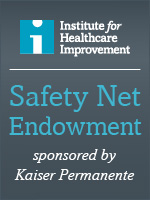 Key:Available on ihi.org/offerings (open for enrollment)Green: Enroll as soon as possible – this new program fills up fast*Note: Participants are able to join IHI programs after the official start date (when program is posted on ihi.org/offerings). Programs more than $3,000/participant are not included in this calendar. Participation will require approval from the KP Project Office. ONGOING COURSESCertified Professional in Patient Safety (CPPS) Review Course FORMAT: Virtual TrainingSafety Net Price: $336Original Price: $395Brief Description: This online review course is for experiences patient safety professionals who plan to take the Certified Professional in Patient Safety (CPPS) examination. This course can help participants prepare for the exam by a review of domain content areas, overview of test-taking strategies through review of the five patient safety domains, discuss patient safety scenario examples similar to the exam’s questions, assess your own level of preparedness for the exam, and identify additional areas for self-study.  Target Participants: All healthcare professionalsWork Outside of Course Required: Yes Transformational Topics Covered: Patient Safety, Systems thinking   Course credits: Offered next: UnknownVIRTUAL LEARNING HOURSCaring for Caregivers Special SeriesFORMAT: Virtual TrainingReleases every other Friday beginning July 10, 2020Safety Net Price: FreeBrief Description:  The COVID-19 pandemic has resulted in unprecedented mental health and well-being concerns for caregivers on the frontlines. IHI is delighted to partner with Well Being Trust to offer a free special IHI Virtual Learning Hour series: Caring for Caregivers. The bi-weekly series will run every other Friday from July 10-September 11, 2020 and will feature topics related to the prevention, prediction, and mitigation of poor mental health and well-being among caregivers. Target Participants: All healthcare professionalsWork Outside of Course Required: Yes Transformational Topics Covered: Workforce Safety, Systems thinking   Course credits: Offered next: UnknownReducing Diagnostic Harm During and After COVID-19FORMAT: Virtual TrainingDate of Program: September 22, 2020 from 11:30am-12:30pm ESTSafety Net Price:$85Brief Description:  The COVID-19 pandemic increases the risk of diagnostic error because the disease itself is new and knowledge of its clinical manifestations is still evolving. In addition, health system capacity and both the physical and psychological safety of clinicians have been compromised. Join IHI on Tuesday, September 22 as an expert panel discusses eight types of diagnostic errors anticipated through the COVID-19 pandemic and organizational approaches to assess and reduce risk of diagnostic harm during and after the pandemic. Target Participants: All healthcare professionalsWork Outside of Course Required: Yes Transformational Topics Covered: AllCourse credits: Offered next: UnknownListening and Speaking Up to Improve SafetyFORMAT: Virtual TrainingDate of Program: October 29, 2020 from 12:30pm-1:30pm ESTSafety Net Price:$85Brief Description: Health care professionals’ skills in speaking up and listening about patient care concerns, are essential to safeguarding patient safety. In this IHI Virtual Learning Hour, IHI will introduce participants to emotionally intelligent verbal skills and apply them to real-life scenarios that involve speaking up and listening.Target Participants: All healthcare professionalsWork Outside of Course Required: Yes Transformational Topics Covered: AllCourse credits: Offered next: UnknownSeptember 2020 COURSE  DESCRIPTIONSActivating Agency with the Psychology of ChangeFORMAT: Virtual ProgramBegins September 2, 2020Safety Net Price: $467/personOriginal Price: $549/personSafety Net Group Price $397/personOriginal Group Price: $467/personBrief Description: If you have a high degree of belief in a quality improvement solution and struggle to get results, or if you encounter team members who are resistant or apathetic toward adopting new processes or behaviors, join the Institute for Healthcare Improvement’s Psychology of Change online course with coaching to get the adaptive leadership skills and tools you need to address the human side of change.Target Participants: All healthcare professionalsWork Outside of Course Required: Yes Transformational Topics Covered: All Course credits: Email info@IHI.org for more information. Offered next: UnknownFinding and Creating Joy in WorkFORMAT: Virtual ProgramBegins September 8, 2020Safety Net Price: $467/personOriginal Price: $549/personSafety Net Group Price $397/personOriginal Group Price: $467/personBrief Description: An epidemic of burnout among health care professionals is affecting quality, safety, and health care system performance. To help reverse the worrying trend, IHI partnered with experts around the world to create Finding and Creating Joy in Work, beginning March 11, 2020. This 12-week online course with coaching is full of new thinking, resources, strategies, frameworks, and solutions will help workforces truly thrive – not just survive.Target Participants: All healthcare professionalsWork Outside of Course Required: Yes Transformational Topics Covered: All Course credits: Email info@IHI.org for more information. Offered next: UnknownRedesigning Event Review with Root Cause Analyses and ActionsFORMAT: Virtual ProgramBegins September 8, 2020Safety Net Price: $467/personOriginal Price: $549/personSafety Net Group Price $397/personOriginal Group Price: $467/personBrief Description: When accidents occur in health care, providers and health systems have an urgent responsibility to respond to prevent future harm. In this 11-week course, you’ll learn to improve your event review process with a unique approach – endorsed by The Joint Commission and leaders in patient safety across the United states and abroad – that expands upon traditional root cause analysis.Target Participants: All healthcare professionalsWork Outside of Course Required: Yes Transformational Topics Covered: All Course credits: Email info@IHI.org for more information. Offered next: UnknownMoving From Quality Improvement Theory to ActionFORMAT: Virtual ProgramBegins September 15, 2020Safety Net Price: $467/personOriginal Price: $549/personSafety Net Group Price $397/personOriginal Group Price: $467/personBrief Description: On a global scale, the challenges facing health and health care can seem daunting. But every day, people all over the world are making a difference on a local level. If you’ve identified an opportunity for improvement – whether it is a process in your system, outcomes for your customers, or your own daily work – this online course will help you put your ideas into action.Target Participants: All healthcare professionalsWork Outside of Course Required: Yes Transformational Topics Covered: All Course credits: Email info@IHI.org for more information. Offered next: UnknownImproving Mental Health in the Emergency DepartmentFORMAT: Virtual ProgramBegins September 17, 2020Safety Net Price: $467/personOriginal Price: $549/personSafety Net Group Price $397/personOriginal Group Price: $467/personBrief Description: Emergency departments frequently have inadequate capacity to evaluate and treat individuals with mental health conditions, thereby over-burdening staff, raising costs, and leading to poor outcomes and experience of care. The Institute for Healthcare Improvement, in partnership with Well Being Trust, recently concluded an 18 month Learning Community in which multi-disciplinary teams from eight hospitals tested a change package and associated measures focused on the care experience for individuals with mental health or substance use disorders. Throughout this 11-week course, participants will gain practical guidance, tools, and resources so they can begin this transformative work within their own organizations.Target Participants: All healthcare professionalsWork Outside of Course Required: Yes Transformational Topics Covered: All Course credits: Email info@IHI.org for more information. Offered next: UnknownAdvancing Health Care Workforce SafetyFORMAT: Virtual ProgramBegins September 22, 2020Safety Net Price: $467/personOriginal Price: $549/personSafety Net Group Price $397/personOriginal Group Price: $467/personBrief Description: Workforce safety requires a full leadership commitment to a system-level strategy to measurably and equitably improve safety for all members of the care team. And that starts with you. Course participants will be able to make the business and quality case for workforce safety, draw a connection between workforce safety and patient safety, as well as meaning and joy in work, measure and address physical and psychological harm, and develop concrete steps to create and sustain a healthy work environment for their organization. Target Participants: All healthcare professionalsWork Outside of Course Required: Yes Transformational Topics Covered: All Course credits: Email info@IHI.org for more information. Offered next: UnknownLeadership and Organizing for ChangeFORMAT: Virtual ProgramBegins September 24, 2020Safety Net Price: $467/personOriginal Price: $549/personSafety Net Group Price $397/personOriginal Group Price: $467/personBrief Description: The Institute for Healthcare Improvement’s Leadership and Organizing for Change 15-week online course draws from Harvard Kennedy School’s Marshall Ganz’s teachings on leadership, organizing, and action. Through weekly video lectures, all-learner calls with experts in the field, and support from your peers, you will learn to apply skills and knowledge in leadership and community organizing. During the course, you will be asked to choose a specific project for your organization or your community and then directly apply your learning each week to move your project forward. Target Participants: All healthcare professionalsWork Outside of Course Required: Yes Transformational Topics Covered: All Course credits: Email info@IHI.org for more information. Offered next: UnknownOctober 2020 COURSE  DESCRIPTIONSChampioning a Culture of SafetyFORMAT: Virtual ProgramBegins October 1, 2020Safety Net Price: $467/personOriginal Price: $549/personSafety Net Group Price $397/personOriginal Group Price: $467/personBrief Description: In this course, participants will learn to articulate the importance of a safety culture, gain the skills they need to understand their own organization’s culture, and adopt behaviors and attitudes to achieve change. Participants will move beyond buzzwords to become fluent in the language of culture, and identify clear, practical actions they can take to change their organization’s safety culture for the better – and for the long run. Target Participants: All healthcare professionalsWork Outside of Course Required: Yes Transformational Topics Covered: All Course credits: Email info@IHI.org for more information. Offered next: UnknownIHI Summit on Primary CareFORMAT: Virtual ProgramDate of Program: October 21-23Safety Net Price $425 per person Original Price: $849 per personBrief Description: The IHI Summit on Improving Patient care is for health care professionals committed to transforming primary care. You will leave equipped and eager to make changes that improve the lives of patients. Make connections, listen to best-in-class examples, and learn to apply improvement science to your daily work. Target Participants: All healthcare professionals  Work Outside of Course Required: NoTransformational Topics Covered: All Course credits:  Email info@IHI.org for more information. December 2020 COURSE  DESCRIPTIONSIHI National Forum on Quality ImprovementFORMAT: In-person ProgramDecember 6-9, 2020Orlando, FLSafety Net Price $675 per person Original Price: $1,250 per personBrief Description: For 32 years, the IHI National Forum has been the epicenter for quality improvement in health care. Explore how improvement science methodologies can be used to affect real change in patient safety and care. Join us in Making Health Care Better for All through this year’s four-day conference which offers sessions in 10 tracks including Joy in Work, Equity, Leadership, and more!Target Participants: All healthcare professionals  Work Outside of Course Required: NoTransformational Topics Covered: All Course credits:  Email info@IHI.org for more information. Additional Resources from IHI: Descriptions for Virtual ProgramsAdditional Resources from IHI: Descriptions for Virtual ProgramsAdditional Resources from IHI: Descriptions for Virtual ProgramsIHI Open SchoolWith a one year subscriptions to the IHI Open School individuals are able to participate in on-demand online trainings led by distinguished IHI Faculty covering fundamental IHI curriculum.  The IHI Open school offerings continuing education credits for those completing learning modules.  The IHI Open School website offers more information about the curriculum and examples of how organizations/groups are leveraging this resource to support their own unique leadership and workforce development needs. The year-long, individual subscriptions are available through the KP-IHI Endowment for only $297 per year. Subscriptions are active for one year from the date of registration. If a group subscription is purchased, all members of the group have the same end date (one year from start date). Rate per year varies by the size of the group with licenses. For more information about Open School navigate to the web link on the right.IHI Open School Web Link IHI Open School Subscription OptionsExpeditionExpeditions are two- to four-month, interactive, web-based programs. IHI will launch one Expedition per month (on average). Participation in the course involves an average time commitment of one hour per week, including didactic education (online lectures, assignments, readings), attendance at live all-learner calls, and assignments applying the new knowledge and skills to your work. An organization may also purchase an IHI passport which will provide unlimited access to the Expedition programs for $5,000. For more information about Expeditions and Passports navigate to the web links on the right.Web Link to ExpeditionsWeb Link to IHI Passport